29.12.2016  № 3530О мерах по реализации Решения Чебоксарского городского Собрания депутатов «О бюджете муниципального образования города  Чебоксары - столицы Чувашской Республики на 2017 год и на плановый период 2018 и 2019 годов» В соответствии с Решением Чебоксарского городского Собрания депутатов от 22 декабря 2016 года № 586 «О бюджете муниципального образования города Чебоксары - столицы Чувашской Республики на 2017 год и на плановый период 2017 и 2019 годов»    администрация    города   Чебоксары  п о с т а н о в л я е т:1. Принять к исполнению бюджет города Чебоксары на 2017 год и на плановый период 2018 и 2019 годов, утвержденный Решением Чебоксарского городского Собрания депутатов от 22 декабря 2016 года № 586 «О бюджете муниципального образования города Чебоксары - столицы Чувашской Республики на 2017 год и на плановый период 2018 и 2019 годов» (далее – Решение о бюджете).2. Управлениям и отделам администрации города Чебоксары, администрациям районов города Чебоксары, Заволжскому территориальному управлению, главным распорядителям средств бюджета города Чебоксары:обеспечить качественное исполнение бюджета города Чебоксары на 2017 год и на плановый период 2018 и 2019 годов и реализацию основных направлений бюджетной политики города Чебоксары, определенных постановлением администрации города Чебоксары от 27 июля 2016 года № 1755 «Об основных направлениях бюджетной политики города Чебоксары на 2017 год и на плановый период 2018 и 2019 годов»;осуществлять мониторинг финансового обеспечения социально значимых и первоочередных расходов бюджета города Чебоксары, гарантирующих реализацию возложенных на органы  местного самоуправления города Чебоксары полномочий;при формировании прогноза кассовых выплат из бюджета города Чебоксары исходить из  необходимости  распределения кассовых выплат из бюджета города Чебоксары  в 4 квартале не более среднего объема расходов за I - III кварталы (без учета субсидий, субвенций и иных межбюджетных трансфертов, имеющих целевое назначение, поступивших из вышестоящих бюджетов);осуществлять эффективное управление системой муниципальных финансов, обеспечивающее полноту реализации возложенных полномочий, бесперебойное функционирование жизненно важных отраслей муниципального хозяйства, недопущение кредиторской задолженности по выплате заработной платы и другим расходным обязательствам муниципального образования города Чебоксары;обеспечить осуществление внутреннего финансового контроля, направленного на достижение результата и рациональное использование бюджетных средств, при составлении и исполнении соответствующей части  бюджета города Чебоксары по доходам, расходам, включая расходы на закупку товаров, работ и услуг для обеспечения нужд города Чебоксары, источникам финансирования дефицита бюджета города Чебоксары, а также при ведении бюджетного учета и составлении бюджетной отчетности;представить в финансовое управление администрации города Чебоксары до 15 января 2017 года анализ причин образования дебиторской задолженности муниципальных учреждений, по состоянию на 1 января 2017 года, а также информацию о проведенной работе по ее сокращению;обеспечить включение в критерии отбора, в том числе по итогам конкурса, для оказания муниципальной поддержки за счёт средств бюджета города Чебоксары в форме субсидий юридическим лицам (за исключением муниципальных учреждений города Чебоксары), индивидуальным предпринимателям, а также физическим лицам - производителям товаров, работ, услуг показателя размера среднемесячной заработной платы работников (для юридических лиц (индивидуальных предпринимателей), являющихся работодателями).3. Утвердить прилагаемый перечень мероприятий по реализации Решения о бюджете.4. Установить, что в 2017 году:4.1 исполнение бюджета города Чебоксары осуществляется в соответствии со сводной бюджетной росписью бюджета города Чебоксары, бюджетными росписями главных распорядителей средств бюджета города Чебоксары и кассовым планом исполнения бюджета города Чебоксары;4.2  финансовое управление администрации города Чебоксары обеспечивает учет бюджетных обязательств, принятых получателями средств бюджета города Чебоксары в соответствии с договорами (муниципальными контрактами), заключенными с юридическими и физическими лицами, индивидуальными предпринимателями, или в соответствии с федеральными законами, законами Чувашской Республики, муниципальными правовыми актами города Чебоксары и иными нормативными правовыми актами, а также бюджетных обязательств, возникающих на основании исполнительных документов, за исключением бюджетных обязательств, оплата которых осуществляется за счет субсидий, субвенций и иных межбюджетных трансфертов, имеющих целевое назначение, поступающих в бюджет города Чебоксары из федерального бюджета и из республиканского бюджета Чувашской Республики;4.3 получатели средств бюджета города Чебоксары при заключении договоров (муниципальных контрактов) о поставке товаров, выполнении работ и оказании услуг в пределах доведенных им в установленном порядке соответствующих лимитов бюджетных обязательств на 2017 год:а) вправе предусматривать авансовые платежи с последующей оплатой денежных обязательств в следующем порядке:в размере до 100 процентов суммы расходного обязательства, но не более лимитов бюджетных обязательств, доведенных на соответствующий финансовый год, – по договорам (муниципальным контрактам) об оказании услуг связи, обучении на курсах повышения квалификации, участии в научных, методических, научно-практических и иных конференциях и семинарах, о подписке на печатные и электронные издания и об их приобретении, проведении Всероссийской олимпиады школьников, по договорам обязательного страхования гражданской ответственности владельцев транспортных средств, по договорам (муниципальным контрактам), связанным с размещением и обращением муниципальных ценных бумаг города Чебоксары, на осуществление почтовых расходов, приобретение авиа- и железнодорожных билетов, билетов для проезда городским и пригородным транспортом и путевок на санаторно-курортное лечение и в загородные детские оздоровительные лагеря;в размере до 100 процентов суммы заявки на получение наличных денежных средств, перечисляемых на расчетную (дебетовую) карту (без представления документов), – на приобретение горюче-смазочных материалов, почтовых марок и конвертов;в размере до 20 процентов суммы договора (муниципального контракта), но не более 20 процентов лимитов бюджетных обязательств, доведенных на соответствующий финансовый год, если иное не предусмотрено законодательством Российской Федерации,  законодательством Чувашской Республики и муниципальными правовыми актами города Чебоксары, – по остальным договорам (муниципальным контрактам), за исключением муниципальных контрактов, указанных в подпункте 4.5  настоящего пункта; б) обязаны не допускать просроченной кредиторской задолженности по принятым денежным обязательствам; 4.4 в муниципальных контрактах на поставки товаров, выполнение работ, оказание услуг по строительству и реконструкции, в том числе с элементами реставрации, или техническому перевооружению объектов капитального строительства, выполнение которых планируется осуществить полностью или частично за счет средств бюджета города Чебоксары, и на приобретение объектов недвижимого имущества в муниципальную собственность города Чебоксары, заключение которых запланировано главными распорядителями средств бюджета города Чебоксары (муниципальными заказчиками объектов капитального строительства) в 2017 году,  авансовые платежи не предусматриваются;4.5 муниципальным заказчикам города Чебоксары необходимо обеспечить включение в муниципальные контракты, указанные в пункте YIII Решения о бюджете, следующие условия:а) о предоставлении исполнителями работ (услуг) муниципальным заказчикам сведений о соисполнителях, привлекаемых для исполнения контрактов, договоров в рамках обязательств по муниципальному контракту (контракту, договору);б) об указании в контрактах (договорах), заключаемых исполнителями (соисполнителями) в рамках исполнения муниципального контракта (контракта, договора), обязанности открытия исполнителям (соисполнителям) лицевых счетов для учета операций неучастника бюджетного процесса в Управлении Федерального казначейства по Чувашской Республике;4.6 средства, полученные бюджетными и автономными учреждениями города Чебоксары, созданными на базе имущества, находящегося в муниципальной собственности города Чебоксары, в виде субсидий на финансовое обеспечение выполнения муниципального задания на оказание муниципальных услуг (выполнение работ), учитываются на лицевых счетах, открытых им в Управлении Федерального казначейства по Чувашской Республике,  в порядке, установленном Федеральным казначейством;4.7 не допускается уменьшение бюджетных ассигнований, доведенных на 2017 год на приобретение коммунальных услуг и уплату налогов, сборов и иных платежей, в целях увеличения бюджетных ассигнований, предусмотренных на иные цели, за исключением обязательств для исполнения судебных актов, предусматривающих обращение взыскания на средства бюджета города Чебоксары;4.8 органы местного самоуправления города Чебоксары, осуществляющие функции и полномочия учредителей в отношении бюджетных или автономных учреждений города Чебоксары, главные распорядители средств бюджета города Чебоксары в отношении находящихся в их ведении казенных учреждений города Чебоксары, обеспечивают:доведение муниципальных заданий на оказание муниципальных услуг (выполнение работ) муниципальным учреждениям города Чебоксары и внесение изменений в них в пределах доведенных лимитов бюджетных обязательств;оценку выполнения доведенных до муниципальных учреждений города Чебоксары муниципальных заданий на оказание муниципальных услуг (выполнение работ) не реже одного раза в квартал.включение указанными учреждениями при заключении ими договоров (контрактов) о поставке товаров, выполнении работ и оказании услуг условий об авансовых платежах в объеме, не превышающем предельные размеры выплат авансовых платежей, установленных в соответствии с подпунктом 4.3 настоящего пункта для получателя средств бюджета города Чебоксары.4.9 предоставление из бюджета города Чебоксары муниципальной поддержки в форме субсидий юридическим лицам (за исключением муниципальных учреждений города Чебоксары), индивидуальным предпринимателям, а также физическим лицам - производителям товаров, работ, услуг (далее - получатель субсидии), осуществляется в соответствии с муниципальными правовыми актами города Чебоксары, регулирующими предоставление указанных субсидий, приведёнными в соответствие с постановлением Правительства Российской Федерации от 6 сентября 2016 г. № 887 «Об общих требованиях к нормативным правовым актам, муниципальным правовым актам, регулирующим предоставление субсидий юридическим лицам (за исключением субсидий государственным (муниципальным) учреждениям), индивидуальным предпринимателям, а также физическим лицам – производителям товаров, работ, услуг».5. Не использованные по состоянию на 1 января 2017 года межбюджетные трансферты в форме субвенций, субсидий, иных межбюджетных трансфертов, имеющих целевое назначение, подлежат возврату в республиканский бюджет Чувашской Республики органами местного самоуправления города Чебоксары, за которыми закреплены источники доходов бюджета города Чебоксары по возврату остатков межбюджетных трансфертов, в течение первых 15 рабочих дней 2017 года.6. Не использованные по состоянию на 1 января 2017 года остатки средств, предоставленных из бюджета города Чебоксары муниципальным бюджетным и автономным учреждениям города Чебоксары в соответствии с абзацем вторым пункта 1 статьи 78.1 Бюджетного кодекса Российской Федерации, подлежат перечислению учреждениями в бюджет города Чебоксары в течение первых 15 рабочих дней 2017 года.Остатки средств, предусмотренных абзацем первым настоящего пункта, перечисленные учреждениями в  бюджет города Чебоксары, могут быть возвращены учреждениям в 2017 году при наличии потребности в направлении их на те же цели в соответствии с решениями  органов местного самоуправления города Чебоксары, осуществляющих функции и полномочия учредителей в отношении учреждений (далее - органы, осуществляющих функции и полномочия учредителей), по согласованию с финансовым управлением администрации города Чебоксары.Заявка (обращение) о подтверждении наличия потребности в не использованных на 1 января 2017 года остатках средств, предусмотренных абзацем первым настоящего пункта, направляется учреждениями в адрес органов, осуществляющих функции и полномочия учредителей, не позднее 15 января 2017 года.Органы местного самоуправления города Чебоксары, осуществляющие функции и полномочия учредителей, до 1 февраля 2017 года: по согласованию с финансовым управлением администрации города Чебоксары принимают решения о наличии (об отсутствии) потребности в дальнейшем использовании остатков средств;представляют в финансовое управление администрации города Чебоксары предложения по использованию остатков средств, потребность в дальнейшем использовании которых не подтверждена.7. Остатки средств бюджета города Чебоксары завершенного финансового года, поступившие на счет 40201 бюджета города Чебоксары, в 2017 году подлежат перечислению в доход бюджета города Чебоксары в  порядке, установленном для возврата дебиторской задолженности прошлых лет получателей средств бюджета города Чебоксары.В случае если средства бюджета города Чебоксары завершенного финансового года, направленные на осуществление социальных выплат в соответствии с законодательством Российской Федерации, законодательством Чувашской Республики и муниципальными правовыми актами города Чебоксары, возвращены в 2017 году подразделениями Банка России или кредитными организациями на счет 40201 бюджета города Чебоксары по причине неверного указания в платежных поручениях реквизитов получателя платежа, получатели средств бюджета города Чебоксары вправе представить в Управление Федерального казначейства по Чувашской Республике платежные документы для перечисления указанных средств по уточненным реквизитам.8. Финансовому управлению администрации города Чебоксары осуществлять в 2017 году оперативный контроль за поступлением в бюджет города Чебоксары налоговых и неналоговых доходов.9. Рекомендовать Инспекции Федеральной налоговой службы по городу Чебоксары:принимать действенные меры по обеспечению поступления налогов, сборов и других обязательных платежей в бюджет города Чебоксары, сокращению задолженности по их уплате;представлять ежеквартально, до 15 числа последнего месяца квартала, в финансовое управление администрации города Чебоксары прогноз помесячного поступления администрируемых доходов бюджета города Чебоксары в разрезе кодов бюджетной классификации на очередной квартал;проводить оценку возможного изменения объемов поступлений администрируемых налогов и сборов в бюджет города Чебоксары, о результатах которой оперативно информировать финансовое управление администрации города Чебоксары.10. Контроль за исполнением настоящего постановления возложить на заместителя главы администрации города Чебоксары по экономическому развитию и финансам М.А. Жирнова.Глава администрации города Чебоксары                                         А.О. Ладыков                                                                                                  УТВЕРЖДЕН                                                                                           постановлением  администрации                                                                                           города Чебоксары                                                                                        от 29.12.2016 № 3530 П Е Р Е Ч Е Н Ьмероприятий по реализации Решения Чебоксарского городскогоСобрания депутатов от 22 декабря 2016 года № 586 «О бюджете муниципального образования города Чебоксары - столицы Чувашской Республики на 2017 год и на плановый период 2017 и 2019 годов» Чăваш РеспубликиШупашкар хулаАдминистрацийěЙЫШĂНУ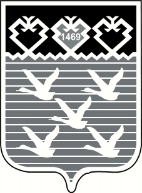 Чувашская РеспубликаАдминистрациягорода ЧебоксарыПОСТАНОВЛЕНИЕ№№ п/п Наименование мероприятияСроки реализацииОтветственныйисполнитель12341.Подготовка предложений о фонде оплаты труда работников муниципальных учреждений города Чебоксары на 2017 год и на плановый период 2018 и 2019 годовдекабрь 2016  годаФинансовое управление администрации города Чебоксары2.Подготовка предложений об утверждении предельной численности и фонда оплаты труда работников органов местного самоуправления города Чебоксары на 2017 год  и на плановый период 2018 и 2019 годовдекабрь 2016  годаФинансовое управление администрации города Чебоксары3.Подготовка предложений о лимитах количества служебных автомобилей, обслуживающих органы местного самоуправления города Чебоксары, а также нормах их пробега на 2017 годдо 15 января 2017 годаАдминистрация города Чебоксары4.Представление в финансовое управление администрации города Чебоксары информации о причинах образования дебиторской задолженности по состоянию на 1 января 2017 года по главным распорядителям средств бюджета города Чебоксары, в том числе по подведомственным казенным учреждениям города Чебоксары  и бюджетным (автономным) учреждениям города Чебоксары, по которым осуществляются функции и полномочия учредителей, а также предложений по ее сокращениюне позднее 15 января 2017 годаОрганы местного самоуправления города Чебоксары – главные распорядители средств  бюджета города Чебоксары 5.Подготовка проектов постановлений администрации города Чебоксары, устанавливающих порядок и условия предоставления средств из бюджета города Чебоксары на цели, установленные пунктом XY  Решения о бюджете, или, при необходимости, внесение изменений в действующие постановления администрации города Чебоксарыдо 25 января 2017 годаОрганы местного самоуправления города Чебоксары - главные распорядители средств бюджета города Чебоксары,  осуществляющие функции и полномочия учредителей в отношении муниципальных учреждений города Чебоксары6.Принятие муниципальных правовых актов об утверждении методики оценки потребности в предоставлении муниципальных услуг физическим лицам, направленной на определение их востребованности (спроса) со стороны потребителей. Размещение муниципальных правовых актов на официальных сайтах органов местного самоуправления на Портале администрации города Чебоксары в информационно-телекоммуникационной сети «Интернет»январь - февраль 2017 года Органы местного самоуправления города Чебоксары - главные распорядители средств бюджета города Чебоксары,  осуществляющие функции и полномочия учредителей в отношении муниципальных учреждений города Чебоксары7.Актуализация ведомственных перечней муниципальных услуг и работ, оказываемых и выполняемых муниципальными учреждениями города Чебоксары, обеспечение их соответствия базовым (отраслевым) перечням государственных и муниципальных услуг и работ и общим требованиям, установленным постановлением Правительства Российской Федерации от 26 февраля 2014 г. № 151 «О формировании и ведении базовых (отраслевых) перечней государственных и муниципальных услуг и работ, формировании, ведении и утверждении ведомственных перечней государственных услуг и работ, оказываемых и выполняемых федеральными государственными учреждениями, и об общих требованиях к формированию, ведению и утверждению ведомственных перечней государственных (муниципальных) услуг и работ, оказываемых и выполняемых государственными учреждениями субъектов Российской Федерации (муниципальными учреждениями)»январь 2017 годаОрганы местного самоуправления города Чебоксары - главные распорядители средств бюджета города Чебоксары,  осуществляющие функции и полномочия учредителей в отношении муниципальных учреждений города Чебоксары8.Внесение изменений в муниципальные программы города Чебоксары в целях их приведения в соответствие с Решением о бюджетене позднее 22 марта 2017 годаОрганы местного самоуправления города Чебоксары – ответственные исполнители (соисполнители) муниципальных программ города Чебоксары 9.Принятие мер по обеспечению поступления в бюджет города Чебоксары платежей по администрируемым доходам и сокращению задолженности по их уплатев течение 2017 годаОрганы местного самоуправления города Чебоксары – главные администраторы доходов бюджета города Чебоксары10.Представление в финансовое управление администрации города Чебоксары уточнённых прогнозов поступлений администрируемых  доходов и источников финансирования дефицита бюджета города Чебоксары в разрезе кодов бюджетной классификации и прогнозов кассовых выплат по расходам и источникам финансирования дефицита бюджета города Чебоксары на очередной месяцежемесячно,  не позднее предпоследнего рабочего дня  текущего месяцаОрганы местного самоуправления города Чебоксары – главные администраторы доходов  бюджета города Чебоксары, главные распорядители средств  бюджета города Чебоксары, главные администраторы источников финансирования дефицита  бюджета города Чебоксары